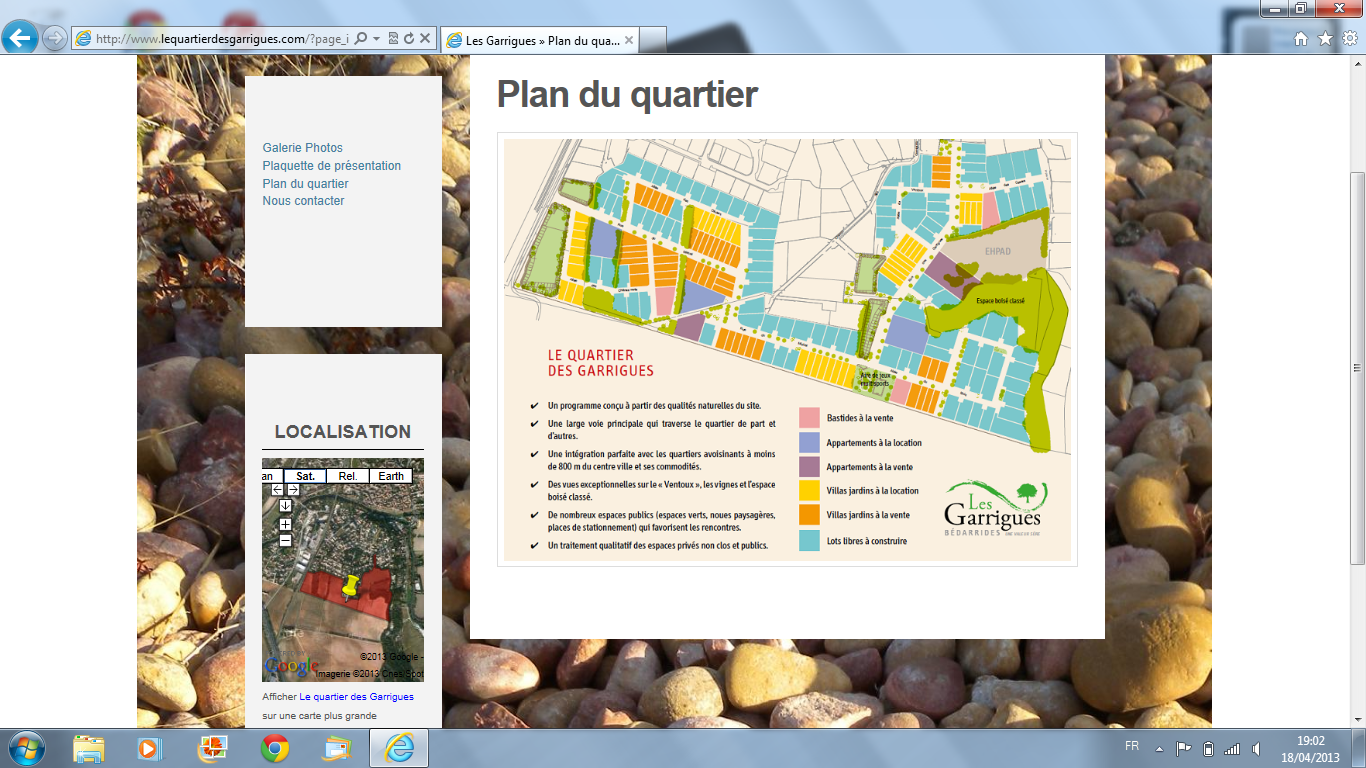 Source :  www.lequartierdesgarrigues.com